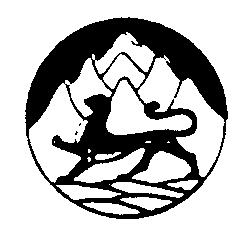 СОБРАНИЕ ПРЕДСТАВИТЕЛЕЙДОНГАРОНСКОГО СЕЛЬСКОГО ПОСЕЛЕНИЯПРИГОРОДНОГО МУНИЦИПАЛЬНОГО РАЙОНАРЕСПУБЛИКИ СЕВЕРНАЯ ОСЕТИЯ-АЛАНИЯРЕШЕНИЕот 11 марта 2024 № 32с. ДонгаронО внесении изменений в решение Собрания представителей Донгаронского  сельского поселения от 03.12.2019 №22 «Об утверждении Положения о бюджетном процессе в Донгаронском  сельском поселении»В целях приведения решения Собрания представителей Донгаронского сельского поселения от 03.12.2019 №22 «Об утверждении Положения о бюджетном процессе в Донгаронском сельском поселении»   в соответствие со ст.ст. 242.26, 242.47 Бюджетного кодекса Российской Федерации, Собрание представителей Донгаронского сельского поселенияр е ш и л о:1. Внести в решения Собрания представителей Донгаронского сельского поселения от 03.12.2019 №22 «Об утверждении Положения о бюджетном процессе в Донгаронском сельском поселении», следующие изменения:Дополнить Положение о бюджетном процессе в Донгаронском сельском поселении разделом  5  «Основы казначейского сопровождения».Статья 43. Администрация Донгаронского   сельского поселения Пригородного муниципального района в случаях, установленных решениями Собрания представителей Донгаронского сельского поселения Пригородного  муниципального района, вправе осуществлять казначейское сопровождение в отношении средств, определенных в соответствии со статьей 242.26 Бюджетного кодекса Российской Федерации, в порядке, установленном администрацией сельского поселения в соответствии с общими требованиями, установленными Правительством Российской Федерации, содержащими в том числе положения, предусмотренные пунктом 3 статьи 242.23 Бюджетного кодекса Российской Федерации, а также требования к порядку санкционирования операций со средствами участников казначейского сопровождения, устанавливаемому Администрация Донгаронского сельского поселения Пригородного муниципального района.Статья 44. Администрация Донгаронского сельского поселения Пригородного муниципального района в случаях и порядке, установленных Правительством Российской Федерации, вправе осуществлять расширенное казначейское сопровождение средств, указанных в статье 242.26 Бюджетного кодекса Российской Федерации. Статья 45. Основы казначейского сопровождения устанавливаются главой 24.4 Бюджетного кодекса Российской Федерации.2. Опубликовать настоящее Решение  в периодическом печатном издании – газета «Глашатай», а также разместить на официальном сайте Донгаронского сельского поселения в информационно-телекоммуникационной сети «Интернет» (amsdongaron.ru).3. Настоящее Решение вступает в силу со дня его официального опубликования.Глава Донгаронскогосельского поселения 							    Э.Ш. Булкаев